  Pool Tables & TV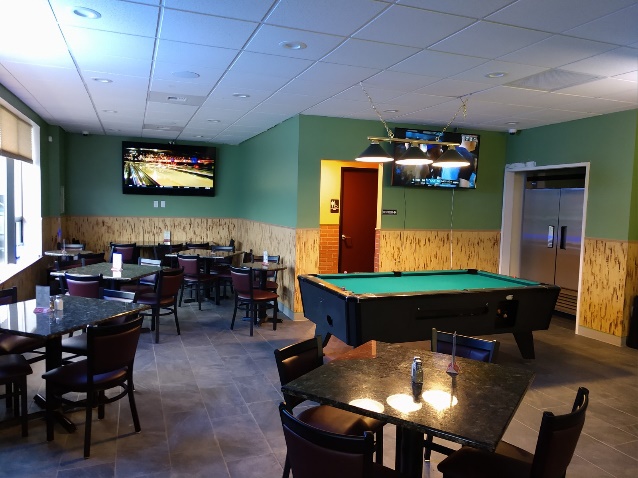 Pool Table to test your skill, 4 TVs to watch Sports & other viewing and table & chairs. Drink, Food & Karaoke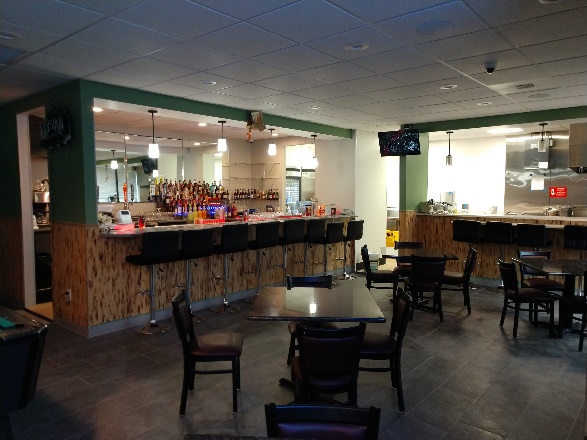 A Well-Stocked Bar, Open kitchen to watch the chef work her magic, Karaoke & TV for tons of funWho We AreAbout UsErawan Sports Bar & Grill is a small business (Family owned and operated).  We just opened and are working to build our steady customers and patrons.  We are looking forward to serving you and your friends. We have dine in or takeout.  No reservations  Contact UsPhone: (253) 267-1128Manager Email:jerry.theriault@gmail.comWebsite:www.Erawanbar.comOnline order:https://erawanbar.smartonlineorder.com/Address:11620 Pacific HWY SW, STE CLakewood, WA, 98499Reservations:None / first come first served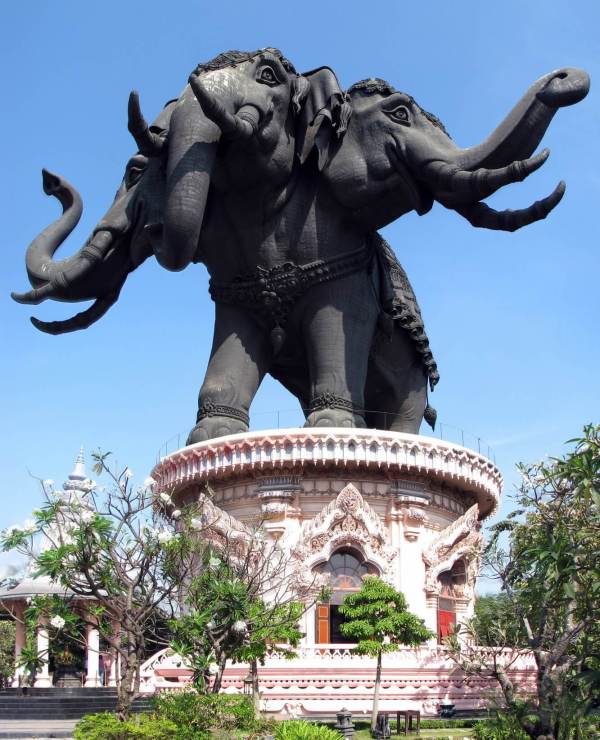 House SpecialsThai Food and DrinksBar open 11:00 AM to 02:00 AMGrill open 11:00 AM To 8:00 PMCome & dine inOrOrder online, Call up & takeout(253) 267-112811620 Pacific HWY SW, Ste C Lakewood, WA, 98499APPETIZERSOffered from 11:00 AM to 01:00 AMAp1       French Fries in a Basket		$4Ap2       Fried Pot Stickers 			$8Ap3       Steamed Pot Stickers 		$8Ap4       Egg Rolls   	Vegetable	$8	      	     	Chicken or Pork	$9Prawns 		$10Ap5       Fresh Rolls   	Tofu or Vegetable	$8	      	     	Chicken or Pork	$9Prawns 		$10Ap6       Fried special in a Basket		$17  Include:	French Fries 	   	Fried Pot Stickers 4	   	Egg rolls 4Ap7       Fried Chicken Wings		$10Ap8       Chicken on a stick			$10Ap9       Deep Fried Meat	   		$10Ap10     Deep Fried Tofu		   	$10SidesSI1	Bowl of White Rice		$2 SI2	Sticky Rice			$2Desserts Sold SeparatelyDS1	Mango & Sticky Rice		$10DS2	Black rice pudding		$6		Main DishOffered from 11:00 AM to 9:00 PMSpice Levels 0 to 5 available just speak with the person taking order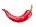 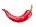 SOUPSo1   	Hot and spicy soup So2   	coconut soupSO Prices	Vegetable		$10	Tofu	$11	Chicken, or pork	$12	Seafood	$14	Beef, or prawns	$13So3   	Wonton Soup  			$12STIR FriedST1	PAD THAI 	(Thai Fried noodles)ST2	PAD PAK 		(Vegetable Stir Fried)St3	Khao Pad	(THAI FRIED RICE) St4	Pad Wun Sen	(Stir FRIED Glass Noodles)St5	Pad Mee Leung	(Thai Egg Noodle)St6	Pad Kee Mao	(Drunken Noodles)St7	Pad Kra Pao 	(Spicy Thai basil)ST Prices	Vegetable 		$10	Tofu	$11 chicken, or pork 	$12 	crab      	$14Beef, or prawns 	$13 	Seafood	$14 	SALADSa1	spicy seafood salad		$15Sa2	Thai Squid Salad			$15Sa3	Thai glass noodle salad 		$15Sa4	Thai Beef Salad			$15SA5	Thai Spicy Lime Pork salad	$13Sa6	Grilled Pork salad		$13Sa7	PAPAYA Salad			$13Sa8	Minced meat				Chicken, or pork		$13		Beef			$14CURRIESCu1	GREEN CURRY	 Cu2	Red CURRYCu3	Yellow CURRYCU Prices	Vegetable 		$10	Tofu	$11 chicken, or pork 	$12 	crab      	$14Beef, or prawns 	$13 	Seafood	$14Special of the dayLunch Special includes Fountain DrinkSP1	Fried Chicken thigh & sticky  rice	$13SP2	Grilled Squid			$20SP3	Deep Fried Meat     Beef or Pork	$20SP4	Stirred Fried Asparagus		$15SP5	Stirred Fried Beef Broccoli	$15SP7	Hotdog & Fries in a Basket	$7SP9 	Hotdog				$3Lunch SpecialOffered from 11:00 AM to 1:00 PMChoice of Chicken or Pork OnlyMilitary Discount Lunch Special Only 10%Lunch Special includes Fountain Drink LS1	Pad Kra Pao, White rice, 2 egg rolls,        3 pot stickers 			$15Ls2     	Pad Thai, 2 egg rolls, 3 pot stickers     					$15LS3	fried rice, 3 Satay, 2 egg rolls						$15LS4	red curry, White rice, 2 egg Rolls,             3 pot stickers			$15LS5	Green Curry, White rice, 2 egg rolls,        3 pot stickers			$15LS6	Fried rice, 3 Chicken Wings, 2 egg rolls					$15LS7	Som Tum, rice, 2 egg rolls, 3 pot stickers					$15Ls8	Fried Chicken thigh, French Fries in a Basket				$15LS9	Chicken wings, French Fries in a Basket					$15DrinksSODA (Can) 				$1 Coke, Diet Coke, Pepsi, Diet Pepsi, Mountain Dew, Diet Mountain Dew, lemonade, lemonade Light Thai Ice Tea	$3	House SpecialThai Ice Coffee	$3	House SpecialCoffee		$2  	Ice Tea		$2  Hot Tea		$2	Green Tea	$3Bottle Water	$1Fountain Free refills Except Orange JuiceSoda					$2Coke, Diet Coke, Sprite, Ginger Ale, Tonic Water, Soda Water, Orange Juice			      	$3Cranberry Juice				$3